近五年研究成果敘述期刊論文：(JCR Science Edition 2020) [Q1：2篇；Q2：10篇；Q3：0篇；Q4：1篇]Fang Li, Chun-Hao Chang, Yu-Chun Chung, Huey-June Wu, Nai-Wen Kan, Wen-Sheng ChangChien, Chin-Shan Ho, Chi-Chang Huang (2021, Oct.). Development and validation of 3-min incremental step in place test for predicting maximal oxygen uptake in home settings: a submaximal exercise study to assess cardiorespiratory fitness. International Journal of Environmental Research and Public Health, 18(20), 10750. (SCI, SSCI) (IF: 3.390; Ranking=41/176 (23.3%, Q1) in PUBLIC, ENVIRONMENTAL & OCCUPATIONAL HEALTH)Chun-Sheng Ho, Yi-Ju Hsu, Fang Li, Chien-Ching Tang, Cheng-Pang Yang, Chi-Chang Huang, Chin-Shan Ho, Chun-Hao Chang* (2021, May). Effect of Ambulance Stretcher Bed Height Adjustment on CPR Quality and Rescuer Fatigue in a Laboratory Environment. International Journal of Medical Sciences, 18(13), 2783-2788. (Corresponding Author) (SCI) (IF: 3.738; Ranking=44/169 (26.0%, Q2) in MEDICINE, GENERAL & INTERNAL)Mon-Chien Lee, Yi-Ju Hsu, Chin-Shan Ho, Chun-Hao Chang, Ching-Wen Liu, Chi-Chang Huang, Wen-Dee Chiang (2021, May). Evaluation of the Efficacy of Supplementation with Planox® Lemon Verbena Extract in Improving Oxidative Stress and Muscle Damage: A Double-Blind Controlled Trial. International Journal of Medical Sciences, 18(12), 2641-2652. (SCI) (IF: 3.738; Ranking=44/169 (26.0%, Q2) in MEDICINE, GENERAL & INTERNAL)Chun-Hao Chang, Yi-Ju Hsu, Fang Li, Yuan-Shuo Chan, Ching-Ping Lo, Guan-Jian Peng, Chin-Shan Ho, Chi-Chang Huang (2021, Apr). The feasibility of emergency medical technicians performing intermittent high-quality cardiopulmonary resuscitation. International Journal of Medical Sciences, 18(12), 2615-2623. (SCI) (IF: 3.738; Ranking=44/169 (26.0%, Q2) in MEDICINE, GENERAL & INTERNAL)Shih-Chung Cheng, Ting-Yu Wan, Chun-Hao Chang (2021, Mar). The Relationship between the Glenohumeral Joint Internal Rotation Deficit and the Trunk Compensation Movement in Baseball Pitchers. Medicina (Kaunas), 57(3), 243. (SCI) (IF: 2.430; Ranking=80/169 (47.3%, Q2) in MEDICINE, GENERAL & INTERNAL)Mon-Chien Lee, Wei-Lun Jhang, Chia-Chia Lee, Nai-Wen Kan, Yi-Ju Hsu, Chin-Shan Ho, Chun-Hao Chang, Yi-Chen Cheng, Jin-Seng Lin, Chi-Chang Huang (2021, Feb). The Effect of Kefir Supplementation on Improving Human Endurance Exercise Performance and Antifatigue. Metabolites, 11(3), 136. (SCI) (IF: 4.932; Ranking=94/297 (31.5%, Q2) in BIOCHEMISTRY & MOLECULAR BIOLOGY)Chun-Hao Chang, Yi-Ju Hsu, Fang Li, Yu-Tsai Tu, Wei-Lun Jhang,Chih-Wen Hsu, Chi-Chang Huang, Chin-Shan Ho (2020, Aug). Reliability and validity of the physical activity monitor for assessing energy expenditures in sedentary, regularly exercising, non-endurance athlete, and endurance athlete adults. PeerJ, 8, e9717. (SCI) (IF: 2.984; Ranking=27/73 (37.0%, Q2) in MULTIDISCIPLINARY SCIENCES) [MOST 107-2410-H-179-007 to Chin-Shan Ho] [教育部體育署-110年度運動科學研究發展獎勵-佳作] [Honorable Mention Award, Research and Development Award in Sports Science, Sports Administration, Ministry of Education, R.O.C.]Chin-Shan Ho, Chun-Hao Chang, Yi-Ju Hsu, Yu-Tsai Tu, Fang Li, Wei-Lun Jhang, Chih-Wen Hsu, Chi-Chang Huang (2020, Jun). Feasibility of the Energy Expenditure Prediction for Athletes and Non- Athletes from Ankle-Mounted Accelerometer and Heart Rate Monitor. Scientific Reports, 10, 8816, doi.org/10.1038/s41598-020-65713-7. (SCI) (IF=4.379; Ranking=17/73 (23.3%, Q1) in MULTIDISCIPLINARY SCIENCES) [MOST 107-2410-H-179-007 to Chin-Shan Ho]Min-Hsien Wang, Ke-Chou Chen, Min-Hao Hung, Chi-Yao Chang, Chin-Shan Ho, Chun-Hao Chang, Kuo-Chuan Lin (2020, Jun). Effects of Plyometric Training on Surface Electromyographic Activity and Performance during Blocking Jumps in College Division I Men's Volleyball Athletes. Applied Sciences, 10(13), 4535. (SCI) (IF=2.679; Ranking=38/91 (41.8%, Q2) in ENGINEERING, MULTIDISCIPLINARY)Chin-Shan Ho, Chun-Hao Chang, Kuo-Chuan Lin, Chi-Chang Huang, Yi-Ju Hsu (2019, Nov). Correction of estimation bias of predictive equations based on wrist/waist-worn accelerometer of energy expenditure. PeerJ, 7, e7973. (Co-first Author) (SCI) (IF: 2.984; Ranking=27/73 (37.0%, Q2) in MULTIDISCIPLINARY SCIENCES) [MOST 107-2410-H-179-007 to Chin-Shan Ho]Po-An Tai, Yi-Ju Hsu, Wen-Ching Huang, Chun-Hao Chang, Yi-Hsun Chen, Chi-Chang Huang, Li Wei (2019, Oct). Congenital exercise ability ameliorates muscle atrophy but not spinal cord recovery in spinal cord injury mouse model. International Journal of Medical Sciences, 16(12), 1549-1556. (SCI) (IF: 3.738; Ranking=44/169 (26.0%, Q2) in MEDICINE, GENERAL & INTERNAL)Chun-Hao Chang, Chin-Shan Ho, Min-Hao Hung, Yu-Tsai Tu, Yi-Chen Tsai, Kuo-Chuan Lin (2019, Jun). Effect of Different Kensio Taping Methods on Mechanical Parameters of Lower Extremity Joints During Landing in Women. Adaptive Medicine, 11(2), 48-54.Chun-Hao Chang, Kuo-Chuan Lin, Chin-Shan Ho, Chi-Chang Huang (2019, Jan). Accuracy of the energy expenditure during uphill exercise measured by the Waist-worn ActiGraph. Journal of Exercise Science & Fitness, 17(2), 62-66. (SCI) (IF: 3.103; Ranking=32/88 (36.4%, Q2) in SPORT SCIENCES) [NSC 102-2410-H-179-013-MY2 to Chin-Shan Ho]Chin-Shan Ho, Kuo-Chuan Lin, Ke-Chou Chen, Zheng-Tong Yan, Chun-Hao Chang (2016, Jun). Mechanical factors associated with the development of training volleyball. Journal of Sports Engineering and Technology, 230(2), 84-89. (SCI) (IF: 1.263; Ranking=79/88 (89.8%, Q4) in SPORT SCIENCES)賴安柔、毛慧芬、張淳皓、何金山、杜育才（2020年11月）。懷舊與現實導向治療計畫對於血管性失智合併髖關節骨折之成效－病例報告。北市醫學雜誌，18(1), 75-85。(TSCI)個人簡歷表個人簡歷表個人簡歷表個人簡歷表個人簡歷表個人簡歷表個人簡歷表個人簡歷表基本資料中文姓名：張淳皓中文姓名：張淳皓中文姓名：張淳皓英文姓名：CHUN-HAO, CHANG英文姓名：CHUN-HAO, CHANG英文姓名：CHUN-HAO, CHANG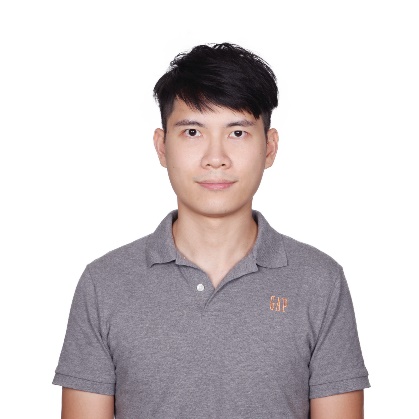 基本資料電話：03-3283201 ext: 2121電話：03-3283201 ext: 2121電話：03-3283201 ext: 2121行動電話：0975310186行動電話：0975310186行動電話：0975310186基本資料通訊地址：桃園市龜山區文化一路250號 運動科學研究所通訊地址：桃園市龜山區文化一路250號 運動科學研究所通訊地址：桃園市龜山區文化一路250號 運動科學研究所通訊地址：桃園市龜山區文化一路250號 運動科學研究所通訊地址：桃園市龜山區文化一路250號 運動科學研究所通訊地址：桃園市龜山區文化一路250號 運動科學研究所基本資料E-mail: hao781106@gmail.com;  hao781106@ntsu.edu.twE-mail: hao781106@gmail.com;  hao781106@ntsu.edu.twE-mail: hao781106@gmail.com;  hao781106@ntsu.edu.twE-mail: hao781106@gmail.com;  hao781106@ntsu.edu.twE-mail: hao781106@gmail.com;  hao781106@ntsu.edu.twE-mail: hao781106@gmail.com;  hao781106@ntsu.edu.tw學歷學校系/所系/所系/所學位學位修業起迄年月學歷國立體育大學運動科學研究所運動科學研究所運動科學研究所博士博士2014年9月至2019年6月學歷國立體育大學運動科學研究所運動科學研究所運動科學研究所碩士碩士2012年9月至2014年6月學歷高雄醫學大學運動醫學系運動醫學系運動醫學系學士學士2008年9月至2012年6月現職與學術經歷時間時間工作單位工作單位工作單位職稱職稱現職與學術經歷2021年 – 迄今2021年 – 迄今國立體育大學運動科學研究所國立體育大學運動科學研究所國立體育大學運動科學研究所助理教授(助理字第151938號)助理教授(助理字第151938號)現職與學術經歷2021年1月至2021年7月 2021年1月至2021年7月 國立體育大學運動科學研究所國立體育大學運動科學研究所國立體育大學運動科學研究所博士級研究人員博士級研究人員現職與學術經歷2020年9月至2020年12月2020年9月至2020年12月國立體育大學運動科學研究所國立體育大學運動科學研究所國立體育大學運動科學研究所專案助理專案助理研究專    長運動科學、運動生物力學、運動醫學、穿戴裝置應用運動科學、運動生物力學、運動醫學、穿戴裝置應用運動科學、運動生物力學、運動醫學、穿戴裝置應用運動科學、運動生物力學、運動醫學、穿戴裝置應用運動科學、運動生物力學、運動醫學、穿戴裝置應用運動科學、運動生物力學、運動醫學、穿戴裝置應用運動科學、運動生物力學、運動醫學、穿戴裝置應用個人證照及證書飛鏢丙級裁判證 (證號：102丙裁001)飛鏢丙級教練證 (證號：102丙教001)財團法人中華肌內效協會 C及認證證書 (肌證字第2013122213號)中華民國自由車協會C級裁判證 (證號：C10805016T)桃園市急救教育訓練合格證明 (測驗日期：2020/10/19)飛鏢丙級裁判證 (證號：102丙裁001)飛鏢丙級教練證 (證號：102丙教001)財團法人中華肌內效協會 C及認證證書 (肌證字第2013122213號)中華民國自由車協會C級裁判證 (證號：C10805016T)桃園市急救教育訓練合格證明 (測驗日期：2020/10/19)飛鏢丙級裁判證 (證號：102丙裁001)飛鏢丙級教練證 (證號：102丙教001)財團法人中華肌內效協會 C及認證證書 (肌證字第2013122213號)中華民國自由車協會C級裁判證 (證號：C10805016T)桃園市急救教育訓練合格證明 (測驗日期：2020/10/19)飛鏢丙級裁判證 (證號：102丙裁001)飛鏢丙級教練證 (證號：102丙教001)財團法人中華肌內效協會 C及認證證書 (肌證字第2013122213號)中華民國自由車協會C級裁判證 (證號：C10805016T)桃園市急救教育訓練合格證明 (測驗日期：2020/10/19)飛鏢丙級裁判證 (證號：102丙裁001)飛鏢丙級教練證 (證號：102丙教001)財團法人中華肌內效協會 C及認證證書 (肌證字第2013122213號)中華民國自由車協會C級裁判證 (證號：C10805016T)桃園市急救教育訓練合格證明 (測驗日期：2020/10/19)飛鏢丙級裁判證 (證號：102丙裁001)飛鏢丙級教練證 (證號：102丙教001)財團法人中華肌內效協會 C及認證證書 (肌證字第2013122213號)中華民國自由車協會C級裁判證 (證號：C10805016T)桃園市急救教育訓練合格證明 (測驗日期：2020/10/19)飛鏢丙級裁判證 (證號：102丙裁001)飛鏢丙級教練證 (證號：102丙教001)財團法人中華肌內效協會 C及認證證書 (肌證字第2013122213號)中華民國自由車協會C級裁判證 (證號：C10805016T)桃園市急救教育訓練合格證明 (測驗日期：2020/10/19)